Схема графического изображения территории Володарского сельского поселения с  нанесением земельных участков, находящихся в государственной и муниципальной собственности для размещения нестационарных торговых объектов. (д.Городец)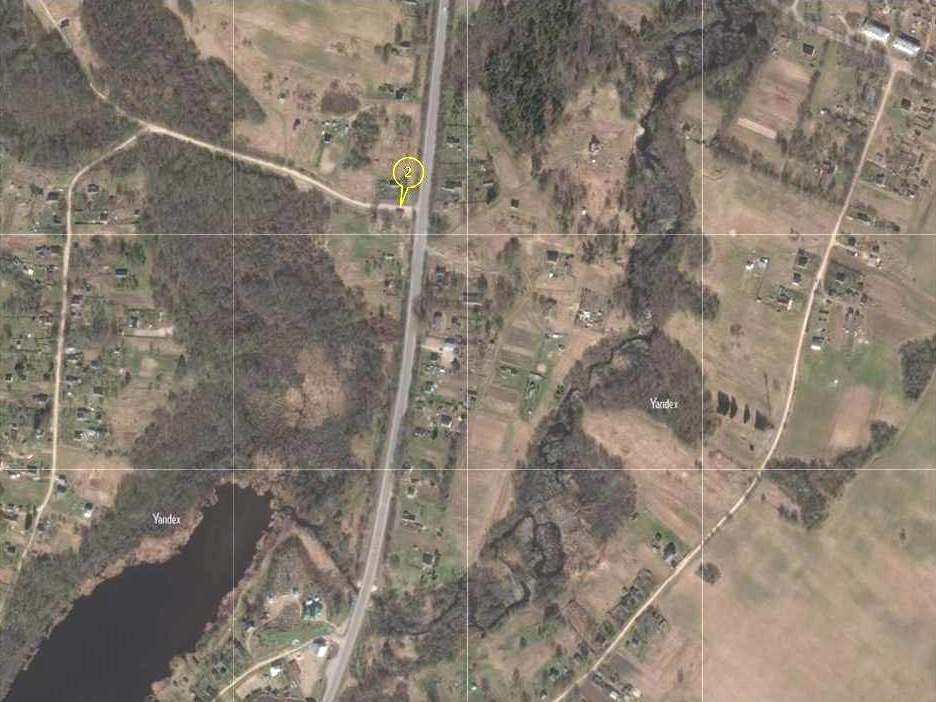 